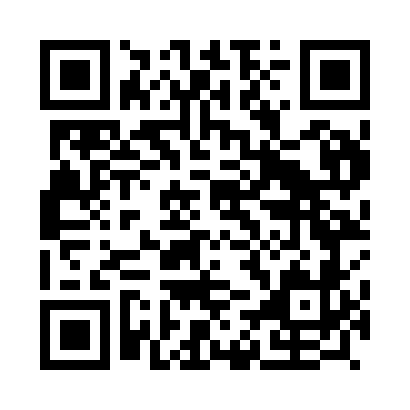 Prayer times for Roxo, PortugalWed 1 May 2024 - Fri 31 May 2024High Latitude Method: Angle Based RulePrayer Calculation Method: Muslim World LeagueAsar Calculation Method: HanafiPrayer times provided by https://www.salahtimes.comDateDayFajrSunriseDhuhrAsrMaghribIsha1Wed4:586:371:316:238:259:582Thu4:566:361:306:248:269:593Fri4:556:351:306:248:2710:014Sat4:536:341:306:258:2810:025Sun4:526:331:306:258:2810:036Mon4:506:311:306:268:2910:057Tue4:496:301:306:268:3010:068Wed4:476:291:306:278:3110:079Thu4:466:281:306:278:3210:0810Fri4:446:271:306:288:3310:1011Sat4:436:261:306:288:3410:1112Sun4:416:261:306:298:3510:1213Mon4:406:251:306:298:3610:1414Tue4:396:241:306:308:3710:1515Wed4:386:231:306:308:3710:1616Thu4:366:221:306:318:3810:1717Fri4:356:211:306:318:3910:1918Sat4:346:201:306:328:4010:2019Sun4:336:201:306:328:4110:2120Mon4:316:191:306:338:4210:2221Tue4:306:181:306:338:4210:2422Wed4:296:181:306:348:4310:2523Thu4:286:171:306:348:4410:2624Fri4:276:161:306:358:4510:2725Sat4:266:161:316:358:4610:2826Sun4:256:151:316:358:4610:2927Mon4:246:151:316:368:4710:3028Tue4:236:141:316:368:4810:3129Wed4:236:141:316:378:4910:3230Thu4:226:131:316:378:4910:3431Fri4:216:131:316:388:5010:35